Tekniske data Soundscope pro-tect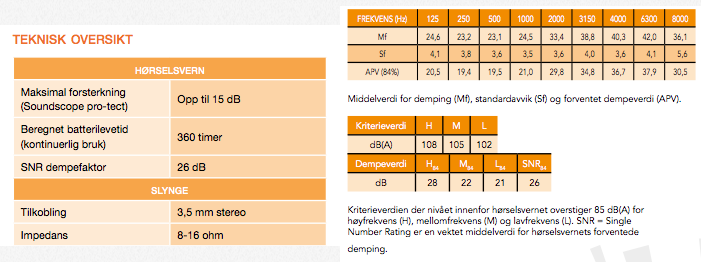 